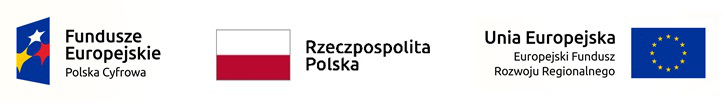 .................................................... 
                /imię i nazwisko/ 
...................................................
             /adres zamieszkania/ 
...................................................
          /nr telefonu kontaktowego/ 
ZGODA NA PRZETWARZANIE DANYCH OSOBOWYCHZgodnie z Rozporządzeniem Parlamentu Europejskiego i Rady (UE) 2016/679 z dnia 27 kwietnia 2016 r. w sprawie ochrony osób fizycznych w związku z przetwarzaniem danych osobowych i w sprawie swobodnego przepływu takich danych oraz uchylenia dyrektywy 95/46/WE (ogólne rozporządzenie o ochronie danych), publ. Dz. Urz. UE L Nr 119, s. 1. - wyrażam zgodę na przetwarzanie moich danych osobowych/danych osobowych mojego dziecka* w zakresie: imię, nazwisko, adres zamieszkania i numer telefonu przez: Burmistrza Radomyśla Wielkiego w celu związanym ze złożeniem wniosku o przyznanie grantu w ramach Konkursu Grantowego Cyfrowa Gmina – Wsparcie dzieci z rodzin pegeerowskich w rozwoju cyfrowym „Granty PPGR”.Przyjmuję do wiadomości, iż zgoda jest dobrowolna.*niepotrzebne skreślić                                                                                 ………………...............…….………………………………..(data, czytelny podpis rodziców/opiekunów prawnych osoby niepełnoletniej; ucznia szkoły średniej, który osiągnął pełnoletność)Klauzula informacyjnaNa podstawie art. 13 ust. 1 i 2 Rozporządzenia Parlamentu Europejskiego i Rady (UE) 2016/679 z 27 kwietnia 2016 r. w sprawie ochrony osób fizycznych w związku z przetwarzaniem danych osobowych i w sprawie swobodnego przepływu takich danych oraz uchylenia dyrektywy 95/46/WE (Dz.U.UE.L. z 2016r. Nr 119, s.1 ze zm.) - dalej: „RODO” informuję, że:Administratorem Państwa danych jest Burmistrz Radomyśla Wielkiego z siedzibą (ul. Rynek 32, 39-310 Radomyśl Wielki, tel. 14 68 19 121, e-mail: sekretariat@radomyslwielki.pl).Administrator wyznaczył Inspektora Ochrony Danych, z którym mogą się Państwo kontaktować we wszystkich sprawach dotyczących przetwarzania danych osobowych za pośrednictwem adresu email: iod@zbiczno.pl lub pisemnie pod adres Administratora.Państwa dane osobowe będą przetwarzane w celu udziału w programie "Granty PPGR - Wsparcie dzieci z rodzin pegeerowskich w rozwoju cyfrowym" tj. gdyż jest to niezbędne do wykonana zadania realizowanego w interesie publicznym lub w ramach sprawowania władzy publicznej powierzonej Administratorowi. (art. 6 ust. 1 lit. e RODO) Państwa dane osobowe będą przetwarzane przez okres niezbędny do realizacji ww. celu z uwzględnieniem okresów przechowywania określonych w przepisach szczególnych, w tym przepisów archiwalnych tj. przez okres 10 lat.  Państwa dane osobowe będą przetwarzane w sposób zautomatyzowany, lecz nie będą podlegały zautomatyzowanemu podejmowaniu decyzji, w tym o profilowaniu.Państwa dane osobowych nie będą przekazywane poza Europejski Obszar Gospodarczy (obejmujący Unię Europejską, Norwegię, Liechtenstein i Islandię).W związku z przetwarzaniem Państwa danych osobowych, przysługują Państwu następujące prawa:prawo dostępu do swoich danych oraz otrzymania ich kopii;prawo do sprostowania (poprawiania) swoich danych osobowych;prawo do ograniczenia przetwarzania danych osobowych;prawo do sprzeciwu wobec przetwarzania danych osobowychprawo wniesienia skargi do Prezesa Urzędu Ochrony Danych Osobowych 
(ul. Stawki 2, 00-193 Warszawa), w sytuacji, gdy uzna Pani/Pan, że przetwarzanie danych osobowych narusza przepisy ogólnego rozporządzenia o ochronie danych osobowych (RODO);Podanie przez Państwa danych osobowych w związku z ciążącym na Administratorze obowiązkiem prawnym jest obowiązkowe, a ich nieprzekazanie skutkować będzie brakiem realizacji celu, o którym mowa w punkcie 3. Państwa dane mogą zostać przekazane podmiotom zewnętrznym na podstawie umowy powierzenia przetwarzania danych osobowych, a także podmiotom lub organom uprawnionym na podstawie przepisów prawa. Odbiorcą danych w ramach obsługi programy będzie Centrum Projektów Polska Cyfrowa z siedzibą w Warszawie. 